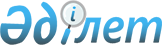 Қазақстан халқы Ассамблеясының кезектен тыс он сегізінші сессиясын шақыру туралыҚазақстан Республикасы Президентінің 2011 жылғы 14 желтоқсандағы № 57 Өкімі

      1. Қазақстан халқы Ассамблеясының кезектен тыс он сегізінші сессиясы 2012 жылғы 16 қаңтар күні Астана қаласында Бейбітшілік және келісім сарайында «Қазақстан халқы Ассамблеясы сайлайтын Қазақстан Республикасы Парламенті Мәжілісі депутаттарының кезектен тыс сайлауы» атты күн тәртібімен шақырылсын.



      2. Қазақстан Республикасының Үкіметі Қазақстан халқы  Ассамблеясының кезектен тыс он сегізінші сессиясын өткізуді ұйымдастыру жөнінде шаралар қабылдасын.      Қазақстан Республикасының

      Президенті                                 Н. Назарбаев
					© 2012. Қазақстан Республикасы Әділет министрлігінің «Қазақстан Республикасының Заңнама және құқықтық ақпарат институты» ШЖҚ РМК
				